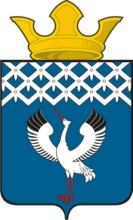 Российская ФедерацияСвердловская областьДумамуниципального образованияБайкаловского сельского поселения12-е заседание 3-го созываРЕШЕНИЕ29.10.2015г.                                        с.Байкалово                                                   № 60О согласовании  внесении изменений в муниципальную  программу «Социально-экономическое развитие Байкаловского сельского поселения» на 2015-2021 годы          Рассмотрев заявление Главы муниципального образования Байкаловского сельского поселения Л.Ю.Пелевиной о согласовании внесении изменений в муниципальную  программу «Социально-экономическое развитие Байкаловского сельского поселения» на 2015-2021 годы и в соответствии с Уставом  Байкаловского сельского поселения, Дума муниципального образования Байкаловского сельского поселения РЕШИЛА:1.Согласовать внесение изменений в муниципальную  программу  «Социально-экономическое развитие Байкаловского сельского поселения» на 2015-2021 годы:подпрограмма 1 «Обеспечение безопасности жизнедеятельности населения на территории БСП» мероприятие 1 «Установка и обслуживание водозаборных колодцев, устройство пожарного водоема, противопожарная пропаганда, опахивание населенных пунктов» изложить в следующей редакции: «Установка и обслуживание водозаборных колодцев, устройство и обустройство пожарных водоемов, противопожарная пропаганда, опахивание населенных пунктов».подпрограмма 2 «Развитие транспортного и дорожного комплекса МО Байкаловского сельского поселения» добавить мероприятие 14 «Текущий ремонт мостов».подпрограмма 3 «Повышение эффективности управления муниципальной собственностью муниципального образования Байкаловского сельского поселения» добавить мероприятие 8 «Независимая оценка земельных участков», мероприятие 9 «Оценка зданий, сооружений», мероприятие 10 «Кадастровые работы в отношении зданий, сооружений».подпрограмма  5 «Капитальный ремонт муниципального жилищного фонда МО БСП» добавить мероприятие 5 «Капитальный ремонт муниципального жилья по адресу: с.Байкалово,ул.Сов.Конституции,7а-23,ул.Мальгина,139-1».подпрограмма 6 «Энергосбережение и повышение энергетической эффективности на территории муниципального образования Байкаловского сельского поселения» добавить мероприятие 5 «Ремонт сетей водоотведения», мероприятие 6 «Капитальный ремонт теплотрассы в д. Липовка», мероприятие 7 «Монтаж оборудования и ввод сетей в ТВС в узел тепловой энергии в д. Липовка», мероприятие 8 «Технологическое присоединение энергопринимающих устройств для электроснабжения тепловых пунктов».подпрограмма 7 «Чистая вода» добавить мероприятие 17 «Устройство водопровода к зданию отделения временного проживания пенсионеров в д. Липовка».подпрограмма 8 «Газификация муниципального образования Байкаловского сельского поселения» добавить мероприятие 9 «Разработка схемы газоснабжения жилой застройки д. Липовка, д. Шаламы, д. Сергина, д. Исакова, д. Калиновка».        2. Направить настоящее решение Главе муниципального образования Байкаловского сельского поселения для исполнения. Глава муниципального образованияБайкаловского сельского поселения                       ______________ Л.Ю. Пелевина29 октября  2015 г.Председатель Думы муниципального образованияБайкаловского сельского поселения                       ______________С.В. Кузеванова 29 октября  2015 г.